Publicado en Monterrey el 30/06/2022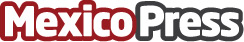 La importancia de invertir dinero en la finanzas personalesLa empresa de servicios financieros Crediclub, de acuerdo a un artículo del portal El Economista señala que invertir dinero es un aspecto fundamental en las finanzas personales, ya que permite que el dinero que se invierte conserve su valor o incluso que se multiplique en el mediano y largo plazoDatos de contacto:Claudio Lizárraga+528121944790Nota de prensa publicada en: https://www.mexicopress.com.mx/la-importancia-de-invertir-dinero-en-la Categorías: Nacional Finanzas Emprendedores Nuevo León http://www.mexicopress.com.mx